ИНСПЕКТОРСКИЙ УЧАСТОК № 1 Г.ВЯЗНИКИ ЦЕНТРА ГИМС ГУ МЧС РОССИИ ПО ВЛАДИМИРСКОЙ ОБЛАСТИПРЕСС-РЕЛИЗТЕМА: Безопасность на воде в период купального сезона. 	  Не смотря на небольшое понижение  температуры воды в водоемах, температура воздуха, сохраняется на достаточно высоком уровне, в связи с чем граждане продолжают проводить время на реках, озерах, прудах, плотинах.За текущее лето водоемы Владимирской области унесли не мало человеческих жизней, в том числе жизней детей. Гибель детей на прямую связана с беспечностью родителей, детской самоуверенностью, отсутствием жизненного опыта, определенных, навыков и знаний как действовать в той или иной сложной обстановке.Патрулирования ГИМС водоемов в жаркую погоду показало, что дети всех районов часто без присмотра взрослых проводят время у воды и купаются в местах где это делать запрещено. В это связи ГИМС предупреждает  о необходимости  соблюдения мер безопасности при отдыхе и купания на водоемах.Необходимо помнить, что купание разрешено только в местах, где это разрешено и с соблюдением  определенных правил:Запрещается:  - купаться в незнакомых местах с течением, большими глубинами и не обследованным дном; - заплывать за буйки, обозначающие границы заплыва;- подплывать к моторным лодкам и другим плавсредствам, прыгать в воду с неприспособленных для этих целей сооружений, крутых берегов;- загрязнять водные объекты и берега;- распивать спиртные напитки, купаться в состоянии алкогольного опьянения;- приводить с собой собак и других животных;- при купании подавать крики ложной тревоги, допускать не приемлемые в воде действия, связанные с нырянием и захватом купающихся;- плавать на досках, бревнах и других не приспособленных для этого средствах (предметах). Каждый гражданин обязан оказывать посильную помощь людям, терпящим бедствия на водных объектах.Взрослые обязаны не допускать купание детей в неустановленных местах. 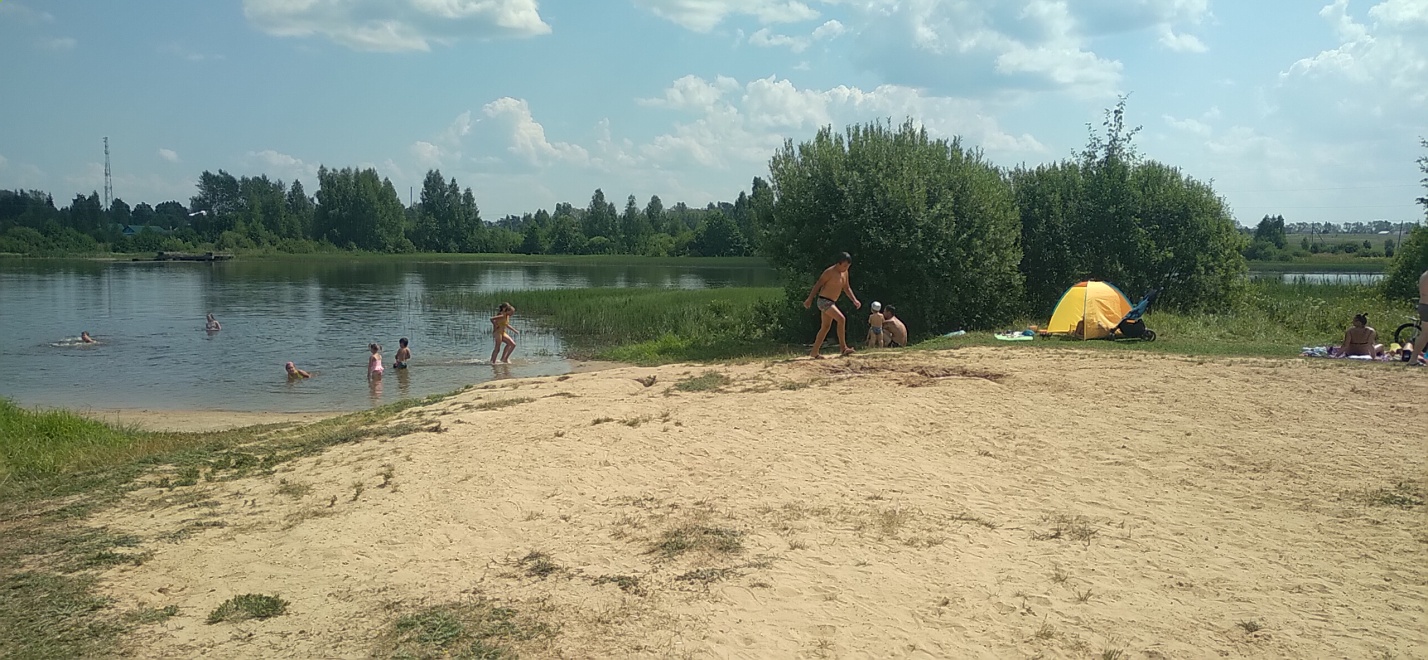 Отдыхающим в близи водоемов с крутыми берегами необходимо быть внимательными, исключать в  своем поведении действия, которые могут привести к обрушению берега и падению человека в воду.ГИМС МЧС России обращается к родителям детей и подростков с необходимостью усиления контроля за их поведением и времяпровождением с недопущением фактов безнадзорного ухода детей на водоемы для купания.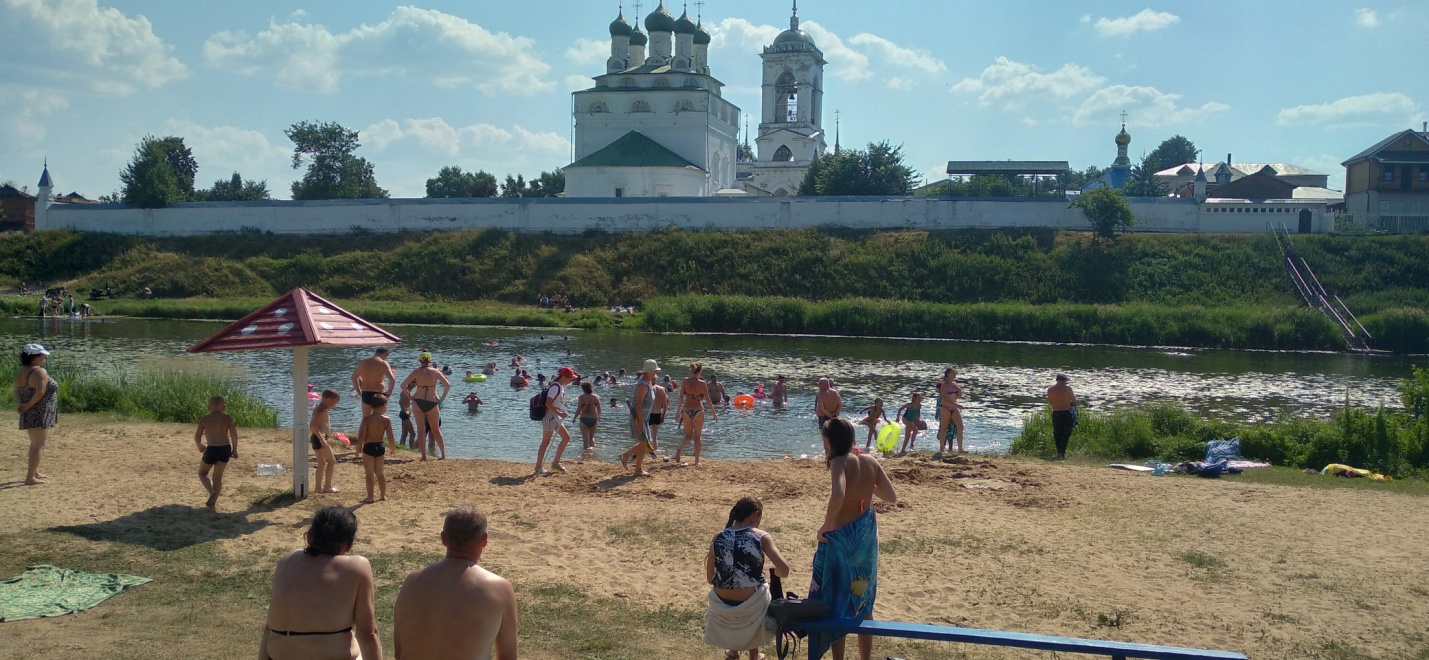 Руководитель инспекторского участка № 1г. Вязники центра ГИМС ГУ МЧС России по Владимирской области, старший государственный инспектор                     		      С.А. Федунов   10 августа 2021 года.                              